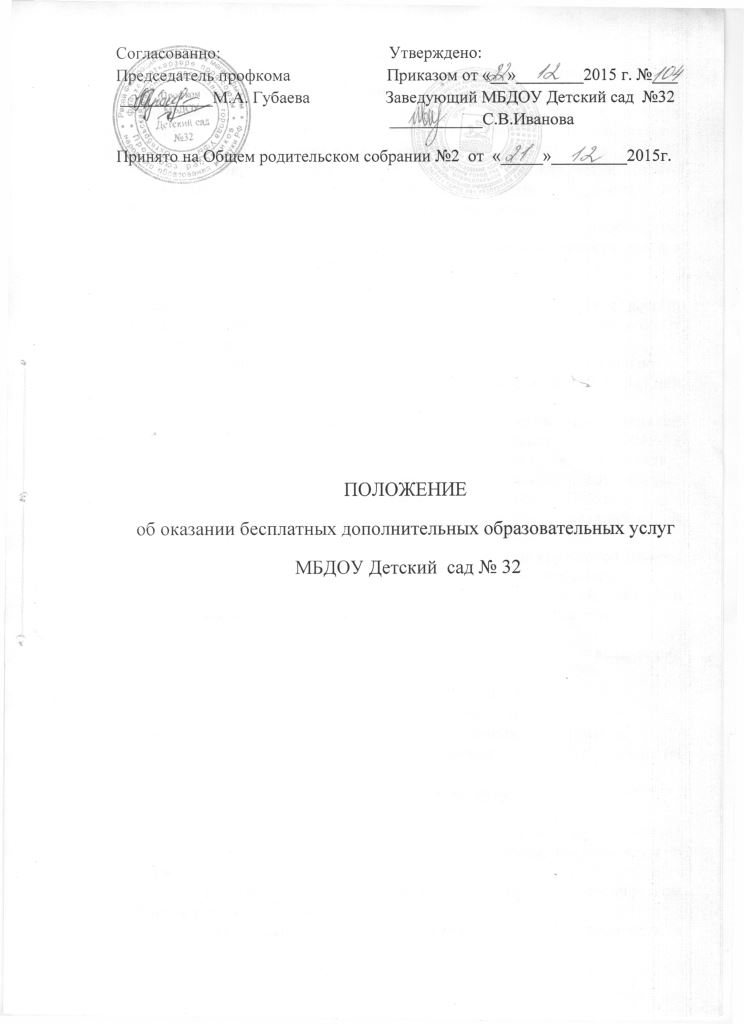 1. Общие положенияВ целях расширения кругозора детей, преподнесения им дополнительных знаний, умений и навыков, активного проявления инициативы и творческого подхода воспитателями и узкими специалистами к работе с детьми в Муниципальном бюджетном дошкольном образовательном учреждении Детский сад № 32 городского округа город Уфа Республики Башкортостан (далее Учреждение)	организуются дополнительные бесплатные образовательные услуги - кружки по интересам детей.Планируя кружковую работу, педагогам необходимо ориентироваться на возрастные и индивидуальные особенности детей и проявление интереса к данному мероприятию.Состав и структура кружкаКружковая работа может быть организована как с детьми отдельной группы, так и с подгруппой детей, собранных из разных групп детского сада.Занятия в кружке проводятся не менее 1 раза в неделю по составленному в начале учебного года графику: с октября по май месяц.Количество и продолжительность кружковых занятий должны соответствовать требованиям СанПин 2.4.1.3049-13 «Санитарно - эпидемиологические требования к устройству, содержанию и организации режима работы дошкольных образовательных организаций», утверждённым 15 мая 2013года.Количество детей в кружке может быть различным, и зависит от целей, которые ставит перед собой педагог.Контроль за организацией и проведением кружковой работы осуществляют заведующая и старший воспитатель Учреждения.В зависимости от проявления интереса детей, запросов родителей кружок может работать один год или несколько лет.Функции кружкаФункции кружка зависят от целей, которые ставят перед собой педагоги - руководители кружка.развивать у детей уже имеющиеся задатки;заполнять пробелы в знаниях, умениях, навыках.Исходя из поставленных задач руководители кружков.пользуются утвержденной основной общеобразовательной программой;используют дополнительную литературу.4. ДокументацияКружковая работа ведется по составленному в начале учебного года плану, согласованному со старшим воспитателем и утвержденному заведующей Учреждением.Планы кружковой работы находятся в методическом кабинете и у руководителей кружков.Руководитель кружка ведет журнал учета посещения кружка детьми с указанием тем.